邀请函INVITATION京津冀一年一度的医药与健康产业盛会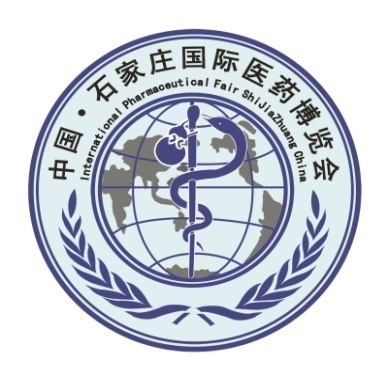 第十三届中国石家庄国际医药博览会2019年10月24-26日石家庄国际会展中心主办单位| 石家庄市人民政府承办单位 |石家庄市商务局 / 石家庄市卫生健康委员会石家庄市市场监督管理局 / 石家庄市医药行业协会协办单位 |河北省医药行业协会执行运营 | 振威展览股份www.csipe.com.cn角逐京津冀一体化战略中的医药工业基地河北是中国医药工业大省，石家庄已成为全国重要的现代中药生产基地和首批国家生物产业基地，医药制造业规模位居全国第一方阵，占全省同业的75%左右，已形成以发酵药物为主导、现代中药为特色、基因工程药物为先导、医疗器械和医药流通服务为补充的产业体系。在《河北省“大健康、新医疗”产业发展规划（2016- 2020年）》中提出：到2020年，河北省医药产业“基本形成完整的产业链条，对全省产业转型升级的支撑作用明显增强。”随着国家“京津冀一体化”战略布局的推进，医药作为河北的主导产业将迎来从医药大省向医药强省跨越的关键时期。2019年10月24-26日，第13届中国石家庄国际医药博览会（简称：石家庄药博会），将再度登陆石家庄国际会展中心，成功举办12届的药博会是石家庄市重点打造的品牌展会，已成为中国北方一年一度的医药与健康产业盛会，依托河北医药行业的巨大优势，2019石家庄药博会将在京津冀一体化协同发展中强力助推医药产业的转型创新、全面升级。获得巨大成功的上届展会▪ 30,000平方米  ▪ 500+展商  ▪ 30,000+观众名企云集，引领产业高地全面升级的2019石家庄药博会▪ 35,000平方米  ▪ 600+展商  ▪ 40,000+观众—— 医药与健康全产业链，领跑京津冀产业新格局展出范围医药产业馆▪ 药品：化学药、OTC药品、民族药、中成药、合同定制服务等▪ 生物制药与技术创新：生物制药、生物制品、基因检测、诊断试剂、医药研发、生物技术、实验室技术与设备等▪ 中医药与养生：中药材/中药饮片、中药配方颗粒、中药破壁饮片、精制饮片等；中医药养生、中医特色诊疗及中医药设备、中医药美容、养生旅游等▪ 制药机械与设备：原料药机械与设备、制剂机械、中药设备、饮片机械、粉碎机械、实验室装备/耗材、制药用水设备、制冷设备、流体设备、洁净系统、环保技术与设备等；包装机械、包装材料、自动化、信息化技术、医药物流设备等▪ 医药原料、中间体及辅料：医药原料药、化学试剂、中间体、药用辅料、天然提取物、中药原料、精细化工原料、功能食品配料等▪ 医药市场解决方案与互联网+：产业园区/基地、企业孵化器、风险投资、营销服务、医学服务、数据库管理、调研数据、品牌设计、培训咨询等；电子商务、大数据、云技术、管理软件等医疗器械馆医用影像、医学检验、体外诊断、医光医电、医院建设、智慧医疗、智能可穿戴产品等大健康馆健康产品、营养保健品、健康管理与服务、医疗机构、养老、康复等展位费用标准展位：8800元/个/9平方米（3mX3m）含基本配置：三面围板、企业楣板、1桌2椅、基本照明、220V/500W电插座1个、地毯光地展位：950元/平方米（36平方米起租）不含任何配置，由参展商自行搭建，并支付由展馆收取的特装搭建管理费及电费等。定制化广告组合，助您在展会中脱颖而出组委会办公室石家庄振威展览股份电话：(86) 0311 - 6750 7130                 电话：(86) 020 - 8395 32160311 - 6750 7137                 传真：(86) 020 - 8395 3200                                    邮箱：815290399@QQ.com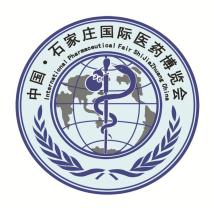 参展申请表(  （参展申请代合同)第十三届中国石家庄国际医药博览会公司名称（中文）：	                                                                                      　　　　（英文）：	                                                                               地    址： 		                                                    邮  编：  	                  联 络 人：	               职  位：	                电子邮箱：	                                     电    话：	                   传  真： 	              手    机：　                          网    址：	                                                                                              展出产品：	                                                                                          参展方式  (未注明部分以人民币计算)预订展位号：	              √标准展位：RMB 8800元× 	             个(9 M2)；  √ 净空地(36M2起租)：(注：每M2加￥30元施工管理费)RMB950元×         M2会刊广告：不包括制稿及冲晒菲林之费用(以人民币结算) 总金额：¥              ，人民币（大写）：；付款：2019 年        月       日前合同金额为： ¥         ；增值税额： ¥          ；振威展览股份地址：广州市海珠区新港东路2433号启盛会展产业园403-405电  话：020-83953216   传真：020-83953200               邮  箱：815290399@qq.com                           参展单位印章及负责人签名联系人：胡进17317233343 (微信同号)                                    年    月    日注： 付款方式需公司对公司转账，望知悉。TO：                                                      From: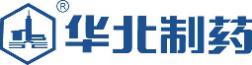 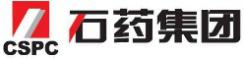 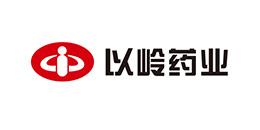 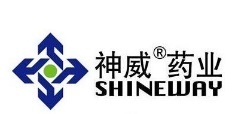 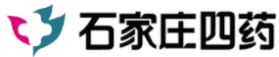 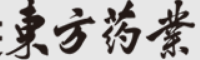 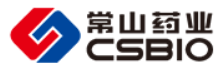 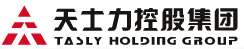 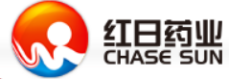 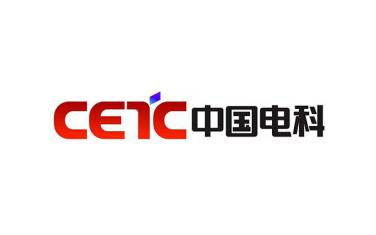 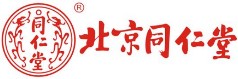 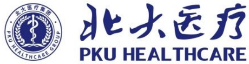 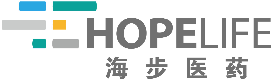 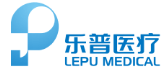 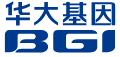 广告封面封底扉页封二封三彩色跨页彩色内页文字介绍费用40,000元30,000元20,000元15,000元15,000元10,000元1,000元1,500元请选择√封面封底扉页封二/封三彩色内页彩色跨版黑白内页共计费用请选择√账户名：北京振威展览有限公司开户行：中国建设银行北京安慧支行帐号：1100 1018 5000 5300 5496重点提醒：本账户拒收个人付款特别提示：1.报名后三个工作日之内请将参展费用一次性汇入帐户，非组织单位原因退出参展的，参展方所缴纳参展费用不予退还；逾柒未付款，我方有权对预定展位再次售卖或者调整。2.参展产品符合展会参展范围和主题，如不相符自行承担全部法律责任。3.参展产品和宣传资料不侵犯他人知识产权，如发生侵权纠纷，自行承担全部法律责任。